Про створення комісії з питань   безоплатної передачі в комунальну  власність територіальної громади міста мережі водопостачання і каналізації по вул. Свободи, 7б/1 товариства з обмеженою відповідальністю «ПІ-К»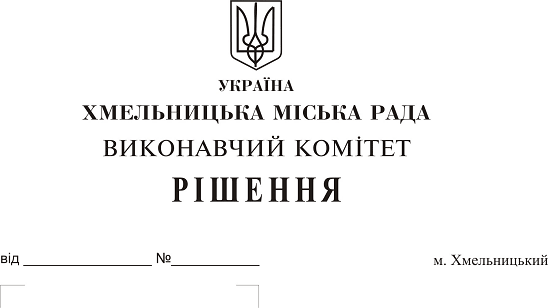 На виконання рішення двадцять першої сесії міської ради від 11.04.2018 № 102, керуючись Законом України «Про передачу об’єктів права державної та комунальної власності», Законом України «Про місцеве самоврядування в Україні», рішенням сорок другої сесії міської ради від 17.09.2014 № 17, виконавчий комітет міської ради В И Р І Ш И В :1. Створити комісію з питань безоплатної передачі в комунальну власність територіальної громади міста Хмельницького мережі водопостачання довжиною 94 м.п. і каналізації довжиною 21 м.п., яка побудована відповідно до технічних умов № 44 від 14.04.2006 поза межами земельної ділянки по вул. Свободи, 7б/1 кошторисною вартістю 166 845 (сто шістдесят шість тисяч вісімсот сорок п’ять) гривень, у зв'язку із будівництвом багатоквартирного житлового будинку з вбудовано-прибудованими магазинами продовольчих та непродовольчих товарів та кафе товариством з обмеженою відповідальністю «ПІ-К» у складі згідно з додатком.2. Контроль за виконанням рішення покласти на заступника міського голови           А. Нестерука.Міський голова 									О. СимчишинДодаток до рішення виконавчого комітету  міської ради від 30.05.2018 року № 424Складкомісії з питань безоплатної передачі в комунальну власність територіальної громади міста Хмельницького мережі водопостачання довжиною 94 м.п. і каналізації довжиною 21 м.п., яка побудована відповідно до технічних умов № 44 від 14.04.2006 поза межами земельної ділянки по вул. Свободи, 7б/1 кошторисною вартістю 166 845 (сто шістдесят шість тисяч вісімсот сорок п’ять) гривень, у зв'язку із будівництвом багатоквартирного житлового будинку з вбудовано-прибудованими магазинами продовольчих та непродовольчих товарів та кафе товариством з обмеженою відповідальністю «ПІ-К»Голова комісії: НестерукАнатолій Макарович -			заступник міського голови.Заступник голови комісії:ПутінВолодимир Васильович -	заступник	начальника управління житлово-комунального господарства Хмельницької міської ради.Секретар комісії:ПасічникНаталія Миколаївна -		головний спеціаліст відділу з експлуатації та ремонту житлового фонду управління житлово-комунального господарства Хмельницької міської ради.Члени комісії:БабійГанна Григорівна -	начальник відділу фінансів галузей виробничої сфери фінансового управління Хмельницької міської ради;КшемінськаВалентина Степанівна -	заступник начальника управління комунального майна - начальник відділу приватизації комунального майна Хмельницької міської ради;Кавун Віталій Борисович - 	директор Хмельницького міського комунального підприємства «Хмельницькводоканал»;Карпець Валерій Францович -	директор товариства з обмеженою відповідальністю «ПІ-К»;Корчак Олексій Петрович -	представник за дорученням товариства з обмеженою відповідальністю «ПІ-К»;ЛуковОлександр Васильович -	начальник управління з питань  екології та благоустрою міста;ПевнєвОлег Віталійович - 	депутат міської ради, голова постійної комісії з питань роботи житлово-комунального господарства, приватизації та використання майна територіальної громади міста (за згодою);ШаповалОлександр Іванович - 		начальник Хмельницького бюро технічної інвентаризації.Керуючий  справами виконавчого комітету					Ю. СабійНачальник управління житлово-комунальногогосподарства										В. Новачок